.Chorégraphie écrite pour notre workshop à Trendelburg (Allemagne) organisé par les B Country Liner le samedi 7 décembre 2019Intro : 32 comptes[1-8] HEEL GRIND 1/4 TURN, COASTER STEP, ROCK FWD, TRIPLE 1/2 TURN[9-16] 1/4 TURN & SIDE STOMP, HOLD, HEEL FAN, KICKS (FWD & SIDE), BACK ROCK[17-24] TRIPLE FWD, STEP 1/2 TURN, HEEL SWITCHES, STEP FWD, SCUFF[25-32] CROSS ROCK, SIDE ROCK, SAILOR 1/4 TURN, TRIPLE FWDTAG (4 comptes) après le mur 2 (à 6:00) et le mur 7 (à 12:00) :RESTART après 16 comptes sur le mur 5 (à 6:00)ENJOY & HAVE FUNDouble S (fr)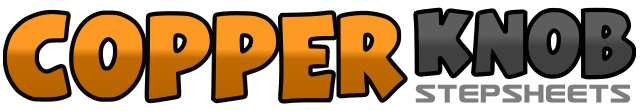 .......Compte:32Mur:4Niveau:Novice - Country.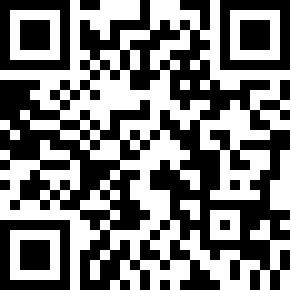 Chorégraphe:Silvia Schill (DE) & Séverine Fillion (FR) - Décembre 2019Silvia Schill (DE) & Séverine Fillion (FR) - Décembre 2019Silvia Schill (DE) & Séverine Fillion (FR) - Décembre 2019Silvia Schill (DE) & Séverine Fillion (FR) - Décembre 2019Silvia Schill (DE) & Séverine Fillion (FR) - Décembre 2019.Musique:Honky Tonk Place To Be - The RanchhandsHonky Tonk Place To Be - The RanchhandsHonky Tonk Place To Be - The RanchhandsHonky Tonk Place To Be - The RanchhandsHonky Tonk Place To Be - The Ranchhands........1-2Enfoncer le talon D dans le sol et pivoter la pointe D vers la D en faisant 1/4 tour à D 3:003&4PD derrière, assembler PG à côté du PD, PD devant5-6Rock step G devant, revenir appui sur PD7&81/2 tour à G en faisant un Triple step G – D – G devant 9:001-21/4 tour à G & Stomp D à droite, Pause 6:00&3Pivoter le talon D vers l’intérieur, revenir talon D au centre&4Pivoter le talon G vers l’intérieur, revenir talon G au centre5-6Kick D devant, Kick D à droite7-8Rock step D derrière, revenir appui sur PG ** Restart ici mur 51&2Triple step D – G – D devant3-4PG devant, pivoter 1/2 tour à D (appui sur PD) 12:005&6&Talon G devant, revenir sur PG à côté du PD, Talon D devant, revenir sur PD à côté du PG7-8PG devant, Scuff D1-2Rock step D croisé devant le PG, revenir appui sur PG3-4Rock step D à droite, revenir appui sur PG5&6Croiser PD derrière PG, 1/4 tour à D et PG à G, PD devant 3:007&8Triple step G – D – G devant1-4Stomp D, Stomp G, Clap, Clap